LASER INTERFEROMETER GRAVITATIONAL WAVE OBSERVATORY						  -LIGO-				CALIFORNIA INSTITUTE OF TECHNOLOGY		    	        MASACHUSETTS INSTITUTE OF TECHNOLOGY  LIGO Hanford Observatory		LIGO Livingston Observatory  P.O. Box 1970; Mail Stop S9-02		19100 LIGO Lane  Richland, WA 99352			Livingston, LA 70754  Phone (509) 37208106			Phone (225) 686-3100  Fax (509) 372-8137				Fax (225) 686-7189  E-mail: info@ligo.caltech.edu		E-mail: info@ligo.caltech.eduCalifornia Institute of Technology		Massachusetts Institute of TechnologyLIGO – MS 18-34				LIGO – MS NW22-295Pasadena, CA 91125				Cambridge, MA 01239Phone (626) 395-2129				Phone (617) 253-4824Fax (626) 304-9834				Fax (617) 253-7014E-mail: info@ligo.caltech.edu		E-mail: info@ligo.mit.eduTable of Contents1	Scope	31.1	ITM Elliptical Baffle	3 Table of TablesNo table of figures entries found.Table of FiguresFigure 1: ITM Elliptical Baffle	4Figure 2: Baffle & Beam Dump Suspension, Mounted to ISI Stage 0	5Figure 3: Lift Fixture for Lifting Suspension Assy to the ISI Stage 0 Prior to Clamping	6ScopeThis document describes the assembly and installation procedures for the ITM Elliptical Baffle.ITM Elliptical BaffleThe ITM Elliptical baffle assembly is shown in Figure 1.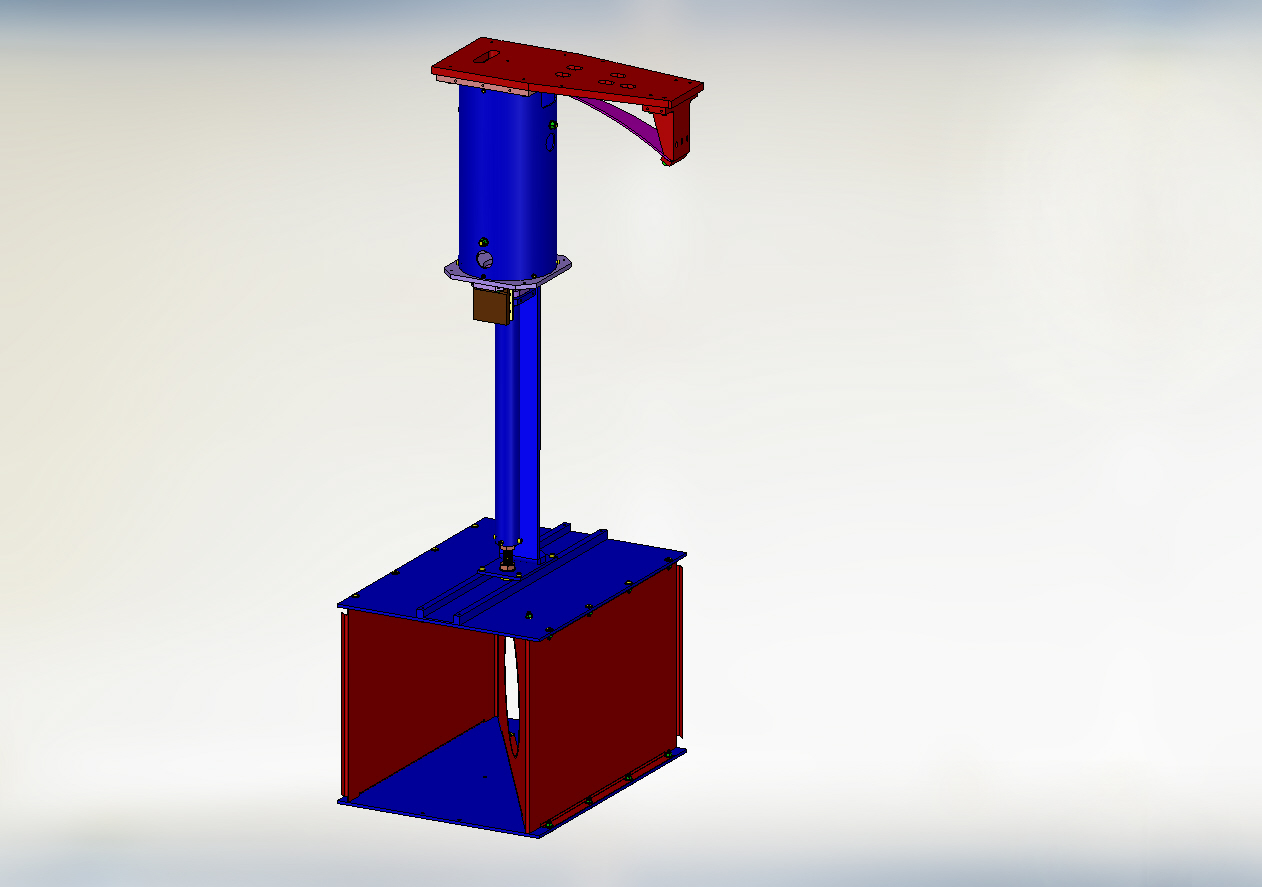 Figure 1: ITM Elliptical BaffleThe 44.3 lb ITM Elliptical Baffle is suspended from the ISI Stage 0 inside the BSC, as shown in Figure 2.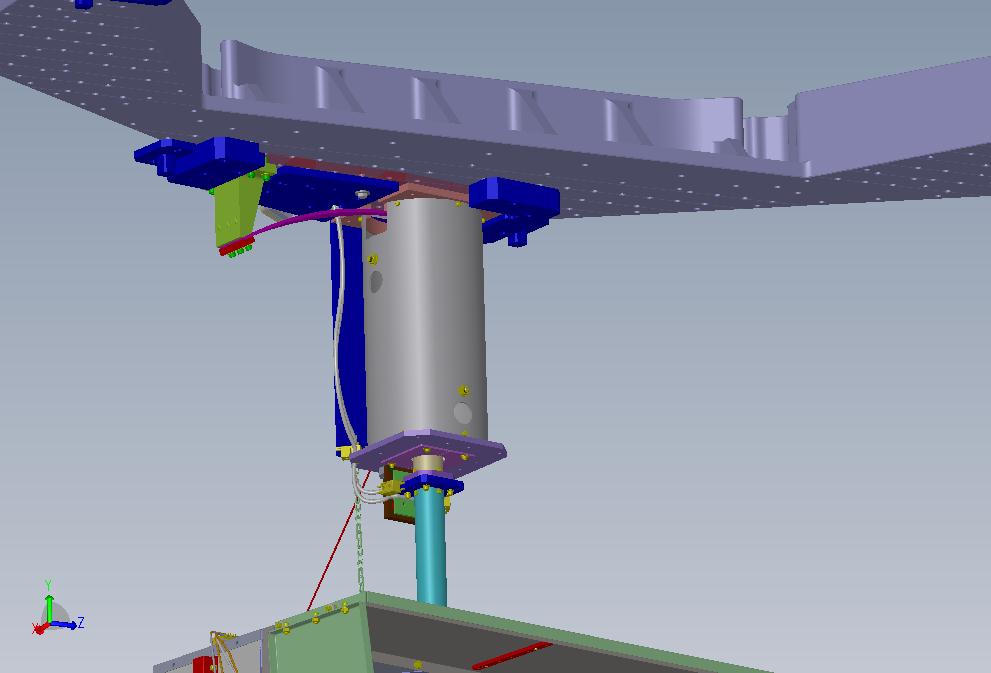 Figure 2: Baffle & Beam Dump Suspension, Mounted to ISI Stage 0Prior to installing the suspension assembly, it will be assembled on a laboratory bench. The vertical blade spring is attached to its mounting bracket and preloaded with approximately 45 lbs balance weight during the bench assembly of the suspension structure (SUS.The 49 lb assembled SUS is then placed on top of the lift fixture, as shown in , and lifted into place against the ISI Stage 0 by adjusting the telescoping leg length and by adjusting the height of the expanding scissors lift mechanism.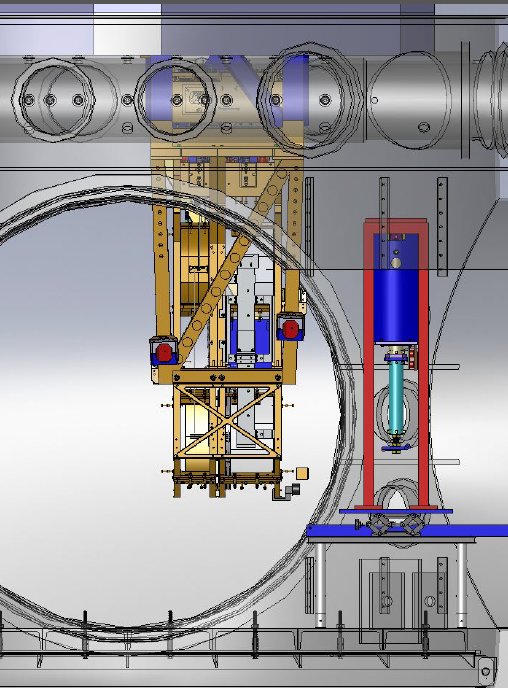 Figure 3: Lift Fixture for Lifting Suspension Assy to the ISI Stage 0 Prior to Clamping The baffle suspension interface plate base will be held and positioned approximately in the final position by the temporary alignment clamps attached to Stage 0. While the baffle suspension is held in place by the clamps, the vertical lift fixture will be removed.The box structure of the baffle will be brought into the chamber and placed on top of the lift table, which will then be raised to bring the box structure in position to mount it to the bolt at the bottom of the suspension down tube.While the baffle lateral position is being surveyed by an alignment theodolite, the baffle suspension will be slid laterally within the temporary alignment clamps until the baffle is positioned accurately on the beam center line as indicated with the theodolite. Then the interface plate will be rigidly clamped with appropriate dog-clamps to the Stage 0, using a torque wrench to tighten the dog-clamp bolts. The vertical alignment of the baffle is established by mechanical measurement from the bottom surface of the Stage 0     LIGO-  E1101021-v1                                                    3/26/12AOS SLC ITM Elliptical Baffle Installation Procedure Michael Smith